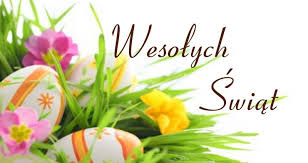 Radosnych Świąt Wielkanocnychwypełnionych nadzieją budzącej się do życia wiosny i wiarą w sens życia.Pogody w sercu i radości płynącej z faktu Zmartwychwstania Pańskiegooraz smacznego Święconego Jajka w gronie najbliższych osóbżyczą Dyrektor i Pracownicy Samorządowej Instytucji Kultury pod nazwą Gminna Biblioteka Publiczna                   w Opatowcu